Recall Cases Summary – US (Last Update Date: 31 January 2023)Date Product Categories Hazard Image 5-Jan-2023Bicycle Handlebar and BicycleSporting Goods / EquipmentInjury Hazard, Crash Hazard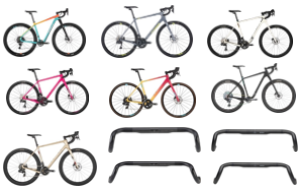 5-Jan-2023Children’s PajamasFabric / Textile / Garment / Home TextileBurn Hazard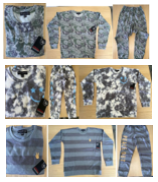 9-Jan-2023Rocking SleeperToys and Childcare ProductsDeath Hazard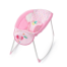 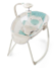 9-Jan-2023Rock ‘N Play SleeperToys and Childcare ProductsDeath Hazard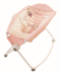 12-Jan-2023BISSELL® Cordless Multi-Surface Wet Dry Vacuum Models 2551, 2551W and 25519Home Electrical AppliancesFire Hazard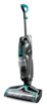 12-Jan-2023LG 86-Inch Smart Television and StandHome Electrical AppliancesTip-Over Hazard, Entrapment Hazard, Injury Hazard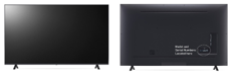 12-Jan-20231620 Vinyl Single-Hung Impact Window with Window Opening Control DeviceHousehold ItemsFall Hazard, Injury Hazard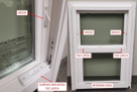 19-Jan-2023Headlight SealantChemicalsPoisoning Hazard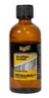 19-Jan-2023Vanessa Fire TableFurnitureFire Hazard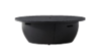 19-Jan-2023Children’s RobeFabric / Textile / Garment / Home TextileBurn Hazard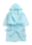 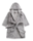 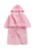 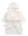 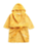 19-Jan-2023Hot Chocolate PotFood Contact MaterialFire Hazard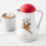 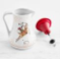 19-Jan-2023Multi-Purpose HelmetProtective EquipmentInjury Hazard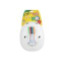 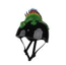 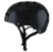 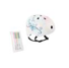 19-Jan-2023NewCosplay Children’s SleepwearFabric / Textile / Garment / Home TextileBurn Hazard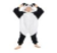 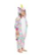 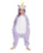 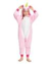 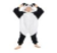 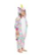 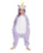 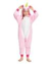 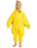 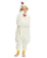 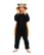 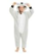 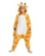 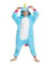 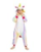 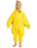 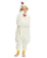 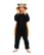 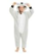 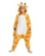 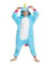 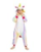 19-Jan-2023NewCosplay Children’s SleepwearFabric / Textile / Garment / Home TextileBurn Hazard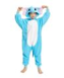 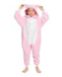 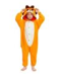 19-Jan-2023NewCosplay Children’s SleepwearFabric / Textile / Garment / Home TextileBurn Hazard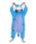 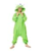 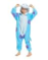 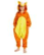 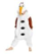 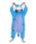 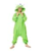 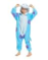 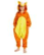 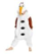 19-Jan-2023NewCosplay Children’s SleepwearFabric / Textile / Garment / Home TextileBurn Hazard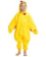 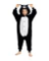 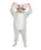 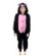 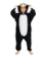 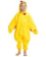 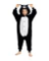 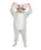 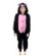 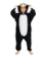 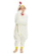 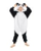 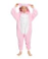 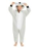 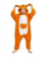 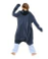 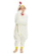 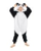 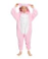 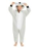 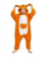 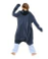 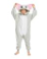 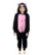 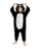 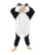 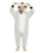 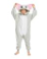 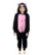 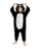 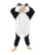 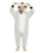 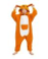 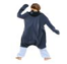 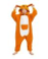 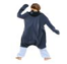 19-Jan-2023NewCosplay Children’s SleepwearFabric / Textile / Garment / Home TextileBurn Hazard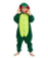 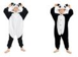 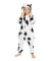 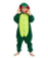 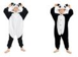 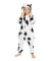 19-Jan-2023Children’s Pajama SetFabric / Textile / Garment / Home TextileBurn Hazard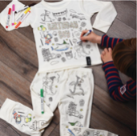 19-Jan-2023NewCosplay Children’s SleepwearFabric / Textile / Garment / Home TextileBurn Hazard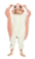 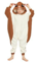 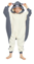 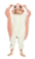 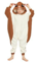 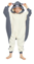 19-Jan-2023Taylor and Finch Six-Wick Scented CandleHousehold ItemsFire Hazard, Injury Hazard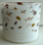 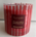 26-Jan-2023Children’s Lounge PantsFabric / Textile / Garment / Home TextileBurn Hazard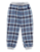 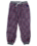 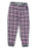 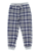 26-Jan-2023Gas Range to Include 48-Inch Gas RangeHome Electrical AppliancesCarbon Monoxide Poisoning Hazard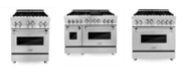 